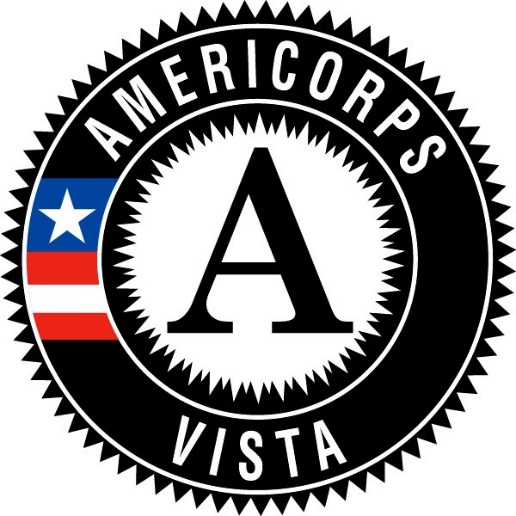 `	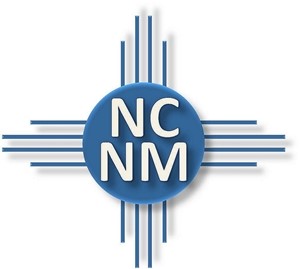 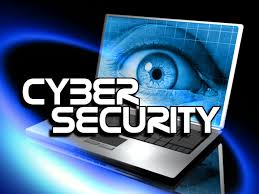 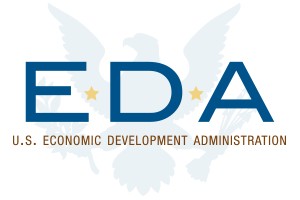 